ANGABEN ZUM ANTRAGSTELLERANGABEN ZUR HOCHSCHULE/ UNIVERSITÄT UND KENNTNISSE ÄUSSERUNG SEITENS TATRAVAGÓNKA a. s. POPRADDer Antrag ist an Human Resources, Personalabteilung (Vorbereitung und Bildung der Mitarbeiter) per E-Mail an education@tatravagonka.sk oder radka.bosakova@tatravagonka.sk  zu richten.Dem Antrag muss ein Lebenslauf beigefügt sein (kann auch in der Form von Europass vorliegen).Wir werden Sie über Erledigung Ihres Antrags informieren.Antrag auf Durchführung eines Fachpraktikums / BerufspraktikumsTatravagónka a. s. PopradŠtefánikova 887/53058 01 Popradwww.tatravagonka.sk 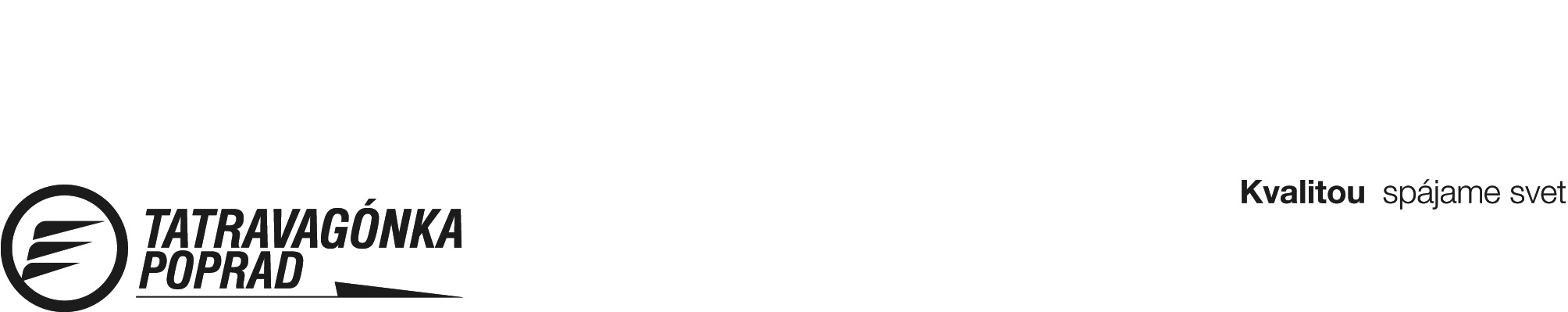 Vorname, Nachname, Titel:Heimatanschrift:Heimatanschrift:Heimatanschrift:Kontakt (Telefon, E-Mail):Name der Hochschule/ UNI:Name der Fakultät:Studiengebiet:Studiengang:Sprachkenntnisse: Englisch – Sprachniveau angeben       Deutsch – Sprachniveau angeben       Russisch – Sprachniveau angeben       Andere Sprache – Name und Sprachniveau angeben      Weitere Kenntnisse und  Fähigkeiten:Tätigkeitsbereich des Fachpraktikums / BerufspraktikumsTermin (Zeitdauer) des Fachpraktikums / Berufspraktikums:Zustimmung  mit der Absolvierung des Fachpraktikums / Berufspraktikums bei Tatravagónka a. s. Poprad:ja        nein Zugewiesene verantwortliche Abteilung:Ansprechpartner für Tatravagónka a. s. Poprad:Erhaltdatum des Antrags und Stempel: